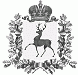 Администрации Кушнурского сельсовета Шарангского муниципального районаНижегородской областиПОСТАНОВЛЕНИЕ            22 декабря 2017года							№ 28О наделении  полномочиями администраторадоходов бюджета на 2018 год	В соответствии со статьей 160.1 Бюджетного кодекса Российской Федерации:	1. Закрепить за администрацией Кушнурского сельсовета Шарангского муниципального района (код главного администратора 487) источники доходов по кодам бюджетной классификации Российской Федерации согласно приложению 1.           2.Наделить администрацию Кушнурского сельсовета Шарангского муниципального района следующими полномочиями администратора доходов районного бюджета:	- начисление, учет и контроль за правильностью исчисления, полнотой и своевременностью  осуществления платежей в бюджет, пеней и штрафов по ним;	- взыскание задолженности по платежам в бюджет, пеней и штрафов;	- принятие решений о возврате излишне уплаченных (взысканных) платежей в бюджет, пеней и штрафов, а также процентов за несвоевременное осуществление такого возврата и процентов, начисленных на излишне взысканные суммы, и представление документов в Управление федерального казначейства по Нижегородской области для осуществления возврата в порядке, установленном Министерством финансов Российской Федерации;	- принятие решения о зачете (уточнении) платежей в районный бюджет и представление уведомлений в Управление федерального казначейства по Нижегородской области;  - предоставление информации, необходимой для уплаты денежных средств физическими и юридическими лицами за государственные и муниципальные услуги, а также иных платежей, являющихся источниками формирования доходов бюджетов бюджетной системы Российской Федерации, в Государственную информационную систему о государственных и муниципальных платежах в соответствии с порядком, установленным Федеральном законом от 27 июля 2010 года N 210-ФЗ "Об организации предоставления государственных и муниципальных услуг";            - формирование и представление сведений и бюджетной отчетности, необходимой для осуществления полномочий администратора доходов бюджета;            - принятие решений о признании безнадежной к взысканию задолженности по платежам в бюджет;             - осуществление иных бюджетных полномочий, установленных Бюджетным кодексом Российской Федерации и принятие в соответствии с ним муниципальных правовых актов, регулирующих бюджетные правоотношения.3.  Контроль за исполнением настоящего приказа оставляю за собой.Глава администрации                                            С.В.ЛежнинПриложение 1          к постановлению администрации Кушнурского сельсоветаШарангского муниципального района Нижегородской области       от 22.12. 2017 года № 28   Перечень источников доходов бюджета поселения, полномочия по администрированию которых возложены на Администрацию Кушнурского сельсовета Шарангского муниципального района Нижегородской области№ п\пКоды бюджетной классификацииНаименование доходов1. 108 04020 01 1000 110Государственная пошлина за совершение нотариальных действий должностными лицами органов местного самоуправления, уполномоченными в соответствии с законодательными актами Российской Федерации на совершение нотариальных действий2. 108 04020 01 4000 110Государственная пошлина за совершение нотариальных действий должностными лицами органов местного самоуправления, уполномоченными в соответствии с законодательными актами Российской Федерации на совершение нотариальных действий (прочие поступления)3.113 01995 10 0000 130Прочие доходы от оказания платных услуг (работ) получателями средств бюджетов сельских поселений 4.113 02995 10 0023 130Прочие доходы от компенсации затрат бюджетов сельских поселений, источником которых являются средства районного бюджета5. 117 05050 10 0000 180Прочие неналоговые доходы бюджетов сельских  поселений6. 202 15001 10 0000 151Дотации бюджетам сельских поселений на выравнивание бюджетной обеспеченности 7. 202 35118 10 0110 151   Субвенции бюджетам сельских поселений на осуществление первичного воинского учета на территориях, где отсутствуют военные комиссариаты за счет средств федерального бюджета8. 202 45160 10 0000 151  Межбюджетные трансферты, передаваемые бюджетам сельских поселений для компенсации дополнительных расходов, возникших в результате решений, принятых органами власти другого уровня9. 202 49999 10 0000 151 Прочие межбюджетные трансферты, передаваемые бюджетам сельских поселений 10. 202 49999 10 9000 151 Прочие межбюджетные трансферты, передаваемые бюджетам сельских поселений по проекту по поддержке местных инициатив11.204 05 099 10 0000 180Прочие безвозмездные поступления от негосударственных организаций в бюджеты сельских поселений12.204 05 099 10 9000 180Прочие безвозмездные поступления от негосударственных организаций в бюджеты сельских поселений (средства безвозмездных поступлений от организаций и фондов по проекту по поддержке местных инициатив)13.207 05 030 10 0000 180Прочие безвозмездные поступления в бюджеты сельских поселений14.207 05 030 10 9000 180Прочие безвозмездные поступления в бюджеты сельских поселений (средства безвозмездных поступлений от физических лиц по проекту по поддержке местных инициатив)15.117 01 050 10 0000 180   Невыясненные поступления, зачисляемые в бюджеты сельских поселений